“Asia is not going to be civilized after the methods of the West. There is too much Asia and she is too old” Rudyard KiplingSUIDELIKE HALFROND SE UITVOERE NA Asië (TON)GEPAK EN VERSKEEP DIE CGA GROEP VAN MAATSKAPPYE (CRI, RIVER BIOSCIENCE, XSIT, CGA CULTIVAR COMPANY, CGA GROWER DEVELOPMENT COMPANY & CITRUS ACADEMY) WORD DEUR SUIDER-AFRIKA SE SITRUSPRODUSENTE BEFONDS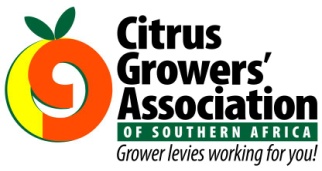 